Portefeuille d’exercices 4 (correctif)En françaisUtilisons des expressions qui parlent des « yeux ».RappelComme nous l’avons vu en classe, dans la langue française, il existe le sens propre (=sens premier, le sens réel) et le sens figuré (= le second sens qui représente généralement une image, un sens moins réel).Que veulent dire ces expressions au sens figuré ?En mettre plein les yeux.Ne pas avoir froid aux yeuxSe mettre le doigt dans l’oeilQue veut dire l’expression « Œil pour œil, dent pour dent » ? Une des deux histoires ci-dessous représente bien cette expression. Laquelle ?Histoire 1Ludovic et Amanda sont allés à une brocante. Comme ils n’avaient pas beaucoup d’argent, ils ont décidé d’emmener un ou deux objets qu’ils échangeraient s’ils trouvaient quelque chose d’intéressant. Alors qu’ils allaient repartir, ils sont tombés sur un vieux coffre en bois. Ils ont tenté de l’échanger contre ce qu’ils avaient emporté mais le vendeur n’a rien voulu entendre. Il a dit que leurs objets n’avaient pas autant de valeur que le coffre.Histoire 2Frédéric et Gaspard sont amis depuis de nombreuses années. Pourtant, la semaine dernière, ils se sont disputés. Dans les rangs, Gaspard a dépassé son ami en lui marchant volontairement sur le pied, ce qu’il n’a pas apprécié. Le lendemain, Frédéric a voulu se venger, c’est lui qui a dépassé son copain en lui donnant un coup de coude.L’histoire qui représente bien l’expression « Œil pour œil, dent pour dent » est l’histoire n° 2.  Cette expression signifie « se venger ».Trouve trois autres expressions qui contiennent le mot « œil » ou « yeux ».Voici quelques exemples (il y en a plein d’autres !)Avoir les yeux qui brillent – Avoir des étoiles plein les yeux – Jeter un oeilTaper dans l’œil – Ne dormir que d’un œil – Jeter de la poudre aux yeuxAvoir le compas dans l’œil – Avoir les yeux plus gros que le ventre …Complète ces mots croisés à partir d’adjectifs uniquement !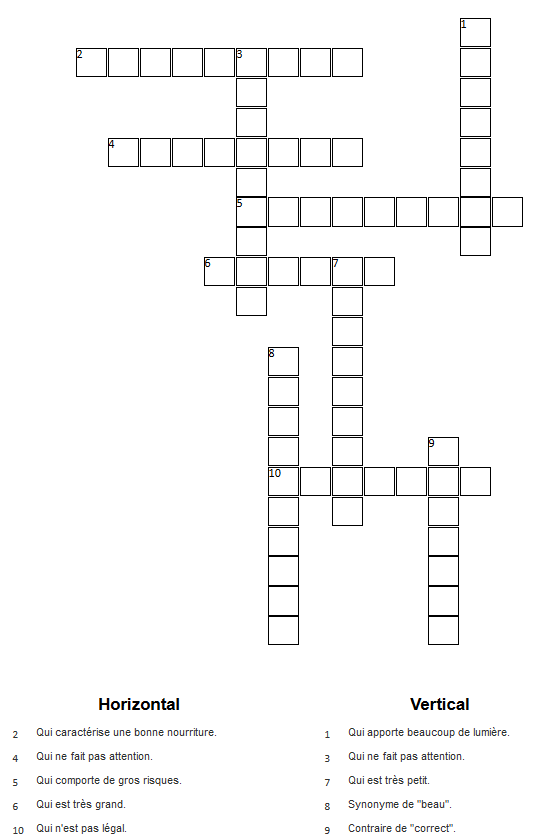 Conjugue le verbe « se laver » aux temps demandés.Donne la nature des mots soulignés.(ex : nom, verbe, adjectif, adverbe, préposition, déterminant, pronom, conjonction).Le garçon a transporté son camarade à l’infirmerie.               verbe                                     prépositionC’est lui qui a réalisé tous ces exercices.             pronom           déterminantCette étrange bruit provient de la ruelle.     adjectif                                             nom           Est-ce que tu veux vraiment qu’elle sache la vérité ou pas ?                                   adverbe                       conjonction Trouve le nom qui est de la même famille que l’adjectif.Souligne tous les verbes conjugués et indique leur infinitif au-dessus.Les ouvriers réparaient les trous dans la toiture. (Infinitif = réparer)Les fourmis se sont introduites par ce minuscule orifice. (Infinitif = s’introduire)Ils avaient encore loupé leur train la fois dernière. (Infinitif = louper)Heureusement, les deux suspects ont été arrêtés à temps. (Infinitif = arrêter) Lis ce texte et transforme comme demandé.Recopie ce texte en remplaçant « Guillaume » par « Louise et Aline ».Guillaume ouvrit la porte de sa chambre et appela son frère pour qu’il vienne l’aider. Il devait absolument descendre un meuble mais celui-ci était beaucoup trop lourd pour lui. Ne le voyant pas arriver, le garçon sortit de la pièce et regarda dans le couloir mais aucune trace de son ainé. Il se rendit alors devant sa chambre et tambourina à la porte. Son frère apparut en bâillant, les cheveux en bataille et lui dit : « Tu es fou de frapper aussi fort. Pourquoi me réveilles-tu ? »Louise et Aline ouvrirent la porte de leur chambre et appelèrent leur frère pour qu’il vienne les aider. Elles devaient absolument descendre un meuble mais celui-ci était beaucoup trop lourd pour elles. Ne le voyant pas arriver, les filles sortirent de la pièce et regardèrent dans le couloir mais aucune trace de leur ainé. Elles se rendirent alors devant sa chambre et tambourinèrent à la porte. Leur frère apparut en bâillant, les cheveux en bataille et leur dit : « Vous êtes folles de frapper aussi fort. Pourquoi me réveillez-vous ? »Retrouve les participes passés au masculin singulier.Replace correctement les actions dans l’ordre.Lorsque vous aurez mangé le dessert, vous débarrasserez la table.                               1                                               2Ce matin, vous aviez laissé toutes vos affaires sur la table. Pourtant, avant la fin du déjeuner,                                                     3je vous avais demandé de tout ranger une fois le repas terminé.                              4PrésentSouligne tous les compléments indirects de verbes (CIV).J’ai montré cette magnifique photo à mes amis.Novak lui donne souvent un coup de main.Il ira en Espagne dès que ce sera possible.Nous leur en avons donné ce matin.Maria parle régulièrement de son frère qui habite au Canada.En mathématiqueEffectue ces opérations le plus rapidement possible.7 X 0,06 = 0,4250 X 24,6 = 1230875,5 X 0 = 00,2 X 45 = 0,980 X 0,07  = 5,6372 : 6 = 629 X 74 = 666782 – 297,8 = 484,299 X 38 = 3762 97 : 0,5 = 19450 X 400 = 20 000 338,6 + 396,9 = 735,51000 X 2,7 = 270018 X 45 = 810Donne la valeur de ces chiffres romains.CCCLV = 355XCIV = 94CMLXXXII = 982MCDXL = 1440MMMDCXIX = 3619Complète le tableau pour que ces nombres soient divisibles comme demandé.Résous cet exercice sur les nombres négatifs.Madame Jaimlesdépens vient de recevoir ses extraits de compte de la banque. Le dernier indique le montant suivant -194 €. Le soir, elle se rend au magasin et dépense à nouveau de l’argent en utilisant sa carte bancaire. Le coût total de ses achats revient à 85 €. Quel montant sera indiqué sur le prochain extrait de compte qu’elle recevra ?   - 194 € - 85 € = - 279 €         Son extrait de compte indiquera donc  – 279 €Place correctement la virgule et barre les zéros inutiles.Complète ce tableau sur les échelles.Estime et résous ces calculs écrits.Pour t’aider, pense à résoudre ces opérations normalement, en n’oubliant pas d’indiquer les reports quand c’est nécessaire !!Estimation : 400 + 500 = 900                                  Estimation : 100 000 – 40 000 = 60 000Lis et résous cet exercice.Sur une publicité, on peut lire : « Bon de 15 € valable par achat de 100 €. »Je possède une grande quantité de bons et je souhaite les utiliser !Complète :Si j’achète pour 100 €, je paierai réellement 85 €.Si j’achète pour 200 €, je paierai réellement 170 €.Si j’achète pour 460 €, je paierai réellement 400 €.Reproduis ces deux formes en utilisant la symétrie orthogonale.Calcule l’aire et le périmètre de ces formes géométriques. Construis en respectant l’aire demandée. ComplèteDonne la valeur de la part grisée en pourcentages.                             90 %                                                        75 %    14. Calcule le pourcentage d’une part.14. Trouve 5 nombres premiers compris entre 40 et 70.41 – 43 – 47 – 53 – 59 - 61 - 6715. Résous ces opérations sur les fractions.En éveilComplète cet exercice en utilisant un référent (dictionnaire, Atlas, internet, …)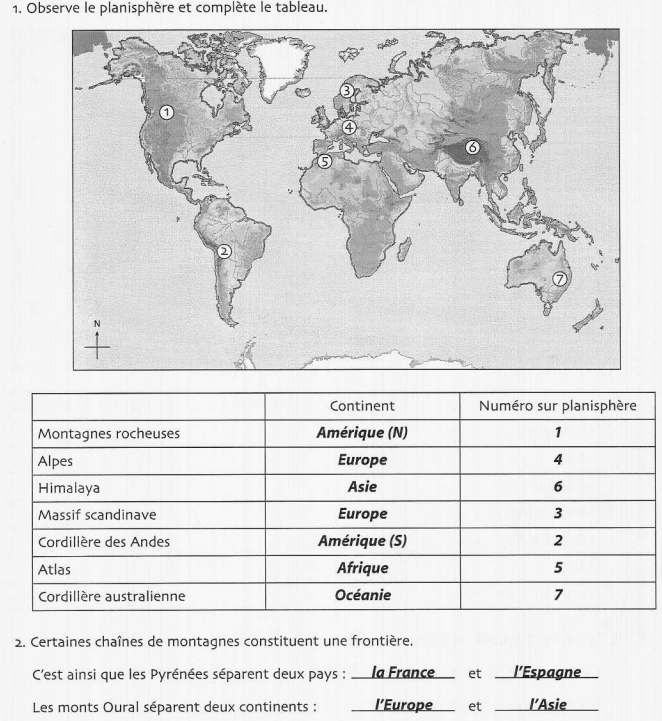 Voici une photo aérienne, un plan et une photo en plan rapproché (= prise de plus près) de la ville de Namur. Différencie-les en entourant chaque fois la bonne réponse. 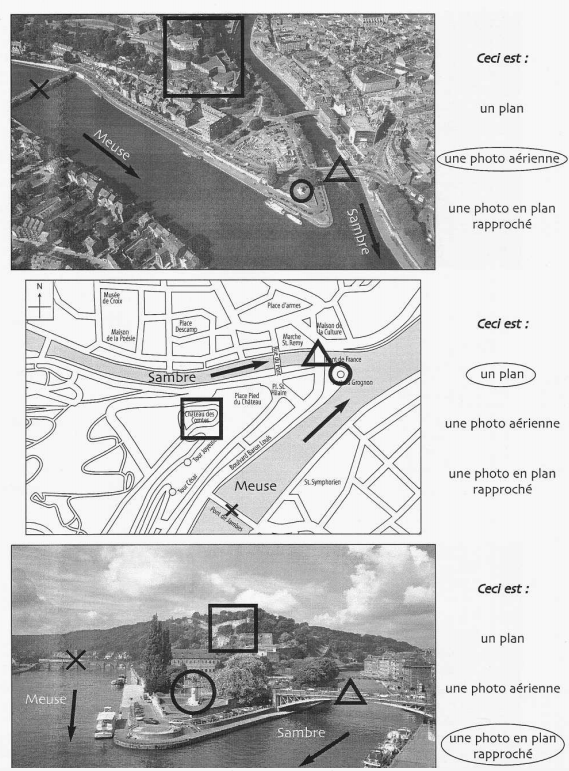 Poursuivons avec la ville de Namur et les deux principaux cours d’eau qui la traversent. Lis attentivement et complète ce qui est demandé.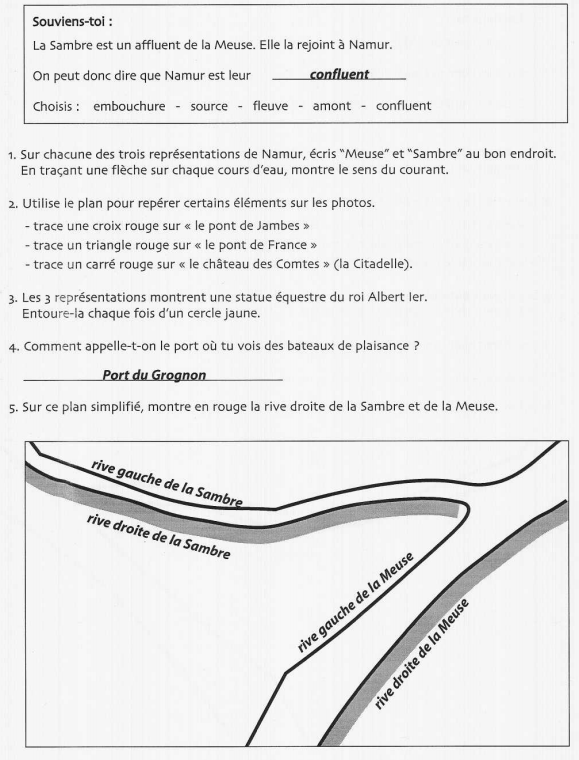 Emerveiller quelqu’unFrapper au visageSoigner les yeuxEtre courageuxEtre bien habilléAvoir de bonnes lunettesSe faire malRéfléchirFaire erreurIndicatif présentIndicatif imparfaitIndicatif futur simpleJe me laveJe me lavaisJe me laveraiTu te lavesTu te lavaisTu te laverasIl se laveIl se lavaitIl se laveraNous nous lavonsNous nous lavionsNous nous laveronsVous vous lavezVous vous laviezVous vous laverezElles se laventElles se lavaientElles se laverontIndicatif passé composéIndicatif plus-que-parfaitJe me suis lavé(e)Je m’étais lavé(e)Tu t’es lavé(e)Tu t’étais lavé(e)Il  s’est lavéIl s’était lavéNous nous sommes lavé(e)sNous nous étions lavé(e)sVous vous êtes lavé(e)(s)Vous vous étiez lavé(e)(s)Elles se sont lavéesElles s’étaient lavéesImpératif présentLave-toiLavons-nousLavez-vousSubjonctif présentConditionnel présentque je me laveJe me laveraisque tu te lavesTu te laveraisqu’il se laveIl se laveraitque nous nous lavionsNous nous laverionsque vous vous laviezVous vous laveriezqu’elles se laventElles se laveraientAdjectifsNomssouplela souplessegentilla gentillesseimprudentl’imprudenceméchantla méchancetépeureuxla peurlentla lenteurgénéreuxla générositéhumidel’humiditéInfinitifsParticipes passés (au masc. sing.)EcrireécritServir serviComprendrecomprisCourircouruVendrevenduBoirebuNombre divisible par 3Nombre divisible par 9Nombre divisible par 42 3 5 2 5 6 1 6Nombre divisible par 87 2 4 8 3 7 4 4Nombre divisible par 54 2 3 02 8 3 5  Nombre divisible par 1251 8 7 5 / 4 8 7 5 / 7 8 7 5 5 6 2 5Le chiffre 4 représente les centièmes   0 0 8 6 9 5 , 1 4 6 3 0 Le chiffre 8 représente les dizaines      0 0 8 6 , 9 5 1 4 6 3 0Le chiffre 3 représente les millièmes   0 0 8 6 9 5 1 , 4 6 3 0Distance sur carte Distance réelleEchelle1 cm5 000 000 cm =       50 0000 m ou 50 km1/5 000 0004 cm2 km1/50 0001 cm = 50 000 cm1 cm = 500 m5 cm1 cm4,5 km0,9 km1/90 000(0,9 km = 90 000 cm)376,995726,7+538,6-36432,8915,559293,967  ,3356  ,37X5  ,650,94038+33650376,  88P =  (2 X 3,6 cm) + 4 cmP = 11,2 cmA = 1 cm² X (4 X 3) : 2A = 6 cm²P = (2 X 4,1 cm) + 3,5 cm + 1,7 cm P = 13,4 cmA = 1 cm² X [(3,5 +1,7) X 4] : 2A = 10,4 cm²P = 8 X 1,6 cmP = 12,8 cmA = 1 cm² X 8 X (1,6 X 2) : 2A =12,8 cm²P =  2 X (3,3 cm + 1,9 cm) P = 10,4 cmA = 1 cm² X 1,9 X 3  A = 5,7 cm²Triangle de 15 cm²        H = 5 cm                B = 6 cmD’autres possibilités :Base : 10 cm    Hauteur : 3 cmBase : 15 cm    Hauteur : 2 cmBase : 5 cm    Hauteur : 6 cmEtc.Losange de 14 cm²                 D = 7 cm                                            d = 4 cmD’autres possibilités :Grande diagonale: 14 cm  Petite diagonale 2 cmGrande diagonale: 8 cm  Petite diagonale 3,5 cmEtc. Trapèze de 18 cm²                 b = 4 cm                H = 4 cm                    B = 5 cmD’autres possibilités :B : 6 cm  b : 3 cm  H : 4 cmB : 7 cm  b : 2 cm  H : 4 cmB :  9 cm  b : 3 cm  H : 3 cmEtc.Parallélogramme de 16 cm²                                             H = 2 cm                                    B = 8 cmD’autres possibilités :Base : 4 cm    Hauteur : 4 cmBase : 2 cm    Hauteur : 8 cmBase : 10 cm    Hauteur : 1,6 cmEtc.5 m² + 95 m²42 ca  +  58 m²1 dam²0,6 dam² + 40 m²250 dm²  + 97,5 m²25 % de 800 = 20050 % de 78 =  3910 % de 536 = 53,620 % de 250 = 50